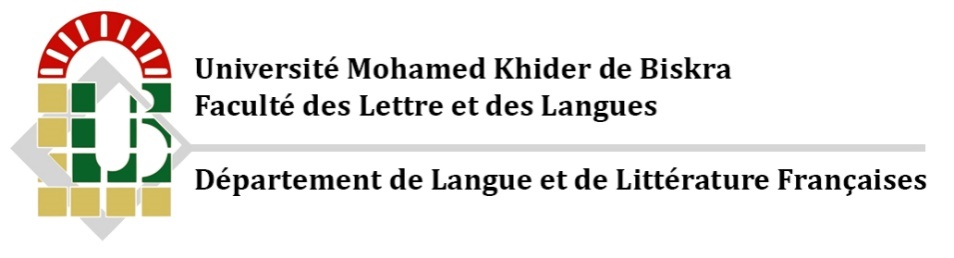 Emploi du temps – Master 1littératureGroupe 1Emploi du temps – Master 1littératureGroupe 28h00-9h309h40-11h1011h20-12h5013h10-14h4014h50-16h2016h30-18h00DimancheChamp et discours littérairesBenzid AzizaCours – Salle 21Champ et discours littérairesBenzid AzizaSalle 23Littératures francophonesGuettafi SihemAmphi NLundiLittératures francophonesGuettafi SihemSalle 35Champ et discours littérairesBenzid AzizaSalle 33Techniques rédactionnellesBelazreg NassimaSalle 19Mythes, cultures et sociétésHammouda MounirSalle 24MardiTexte signe et connotationDjerou DouniaCours - Salle 19Texte signe et connotationDjerou DouniaSalle 34MRU en sciences des textes littérairesDjerou DouniaSalle 09TICE et méthodologie du mémoireRefrafi SorayaSalle 10MercrediTexte signe et connotationDjerou DouniaSalle 19Poétique et rhétoriqueKhireddine TarekSalle 24MRU en sciences des textes littérairesDjerou DouniaSalle 24TICE et méthodologie du mémoireRefrafi SorayaSalle 21JeudiPragmatique du discours littéraireFemmam ChafikaSalle 10Ethique et déontologieRahmani BrahimSalle 368h00-9h309h40-11h1011h20-12h5013h10-14h4014h50-16h2016h30-18h00DimancheChamp et discours littérairesBenzid AzizaSalle 20Champ et discours littérairesBenzid AzizaCours – Salle 21Littératures francophonesGuettafi SihemAmphi NLundiChamp et discours littérairesBenzid AzizaSalle 36Littératures francophonesGuettafi SihemSalle 35Mythes, cultures et sociétésHammouda MounirSalle 24MardiTexte signe et connotationDjerou DouniaCours - Salle 19MRU en sciences des textes littérairesBaaissa RabhiaSalle 35Techniques rédactionnellesBelazreg NassimaSalle 11Texte signe et connotationHammouda MounirSalle 12MercrediMRU en sciences des textes littérairesBaaissa RabhiaSalle 35Poétique et rhétoriqueKhireddine TarekSalle 24TICE et méthodologie du mémoireRefrafi SorayaSalle 36TICE et méthodologie du mémoireRefrafi SorayaSalle 21JeudiEthique et déontologieRahmani BrahimSalle 12Pragmatique du discours littéraireFemmam ChafikaSalle 35Texte signe et connotationHammouda MounirSalle 23